REQUERIMENTO Nº 513/2018Requer informações acerca dos valores pagos pela Prefeitura Municipal no que tange Processos de Precatórios, ano a ano, desde 2013 até 2017.Senhor Presidente,Senhores Vereadores, CONSIDERANDO que o Poder Legislativo, através de seus Membros legalmente eleitos pela população, tem como uma de suas atribuições fiscalizarem o Poder Executivo no âmbito de seus atos;CONSIDERANDO que Processos de Precatórios são requisições de pagamento expedidas pelo judiciário para cobrar de municípios, estados ou da União, assim como autarquias e fundações, o pagamento de valores devidos após condenação judicial;CONSIDERANDO ainda que é preciso saber como está sendo pagos esses valores, seu montante e qual impacto junto ao Erário, afim de que esta Câmara tenha ciência da saúde financeira do município, a fim de colaborar com a boa gestão dos recursos e, para tanto, necessita de informações mais precisas para futuros atos; REQUEIRO que, nos termos do Art. 10, Inciso X, da Lei Orgânica do município de Santa Bárbara d’Oeste, combinado com o Art. 63, Inciso IX, do mesmo diploma legal, seja oficiado o Excelentíssimo Senhor Prefeito Municipal para que encaminhe a esta Casa de Leis as seguintes informações: 1º) Solicito informações de quantas ações de funcionários Público, a Administração sofreu no período de 2013 a 2017? Favor informar detalhadamente do número de cada processo;2º) De todos os Processos que a Administração Pública sofreu de 2013 a 2017, solicito informações de quantas dessa ações a Administração conseguiu reverter? E ainda de quantas dessas ações a Administração perdeu? 3º) Dos processos sofridos de 2013 a 2017, qual foi o valor total pago pela Administração aos vencedores das ações? 4º) Solicito informações por quais motivos foi impetrado essas ações contra a Administração Pública no período de 2013 a 2017? Informar detalhadamente qual setor, área ou pasta pertence o requerente da ação, informar o número de cada processo;5º) Em relação aos números de processo sofridos nos últimos 05 (cinco) anos pela Administração, o departamento Jurídico tem tomado alguma atitude para se evitar que o número de ações e ou processos  aumente ainda mais? 6º) Em relação aos números de processo sofridos nos últimos 05 (cinco) anos, o departamento Jurídico tem tomado alguma atitude para diminuir  o número de ações e ou processos contra a Administração Pública ? 7º) Quantas ações e ou processos a Administração Publica sofreu até o final de 2012? Favor envia relatório detalhado de todos os processos; E quantas ações e ou processos sofreu de 2013 ao final do ano de 2017? Favor envia relatório detalhado de todos os processos;  8º) Do valor total pago pela Prefeitura com Precatórios no ano de 2013, qual o valor seria correspondente a gestão anterior e qual é o valor da atual gestão ? Informar Detalhadamente e separadamente a partir do ingresso da ação e ou processo pelo requerente, ou seja informar a data que o requerente e ou reclamante ingressou com a ação e a data do trânsito em julgado;  9º) Do valor total pago pela Prefeitura com Precatórios no ano de 2014, qual o valor é correspondente à gestão anterior e qual é o valor da atual gestão? Informar Detalhadamente e separadamente a partir do ingresso da ação e ou processo pelo requerente, ou seja informar a data que o requerente e ou reclamante ingressou com a ação e a data do trânsito em julgado;  10º) Do valor total pago pela Prefeitura com Precatórios no ano de 2015, qual o valor seria correspondente a gestão anterior e qual é o valor da atual gestão Informar Detalhadamente e separadamente a partir do ingresso da ação e ou processo pelo requerente, ou seja informar a data que o requerente e ou reclamante ingressou com a ação, e a  data do trânsito em julgado;11º) Do valor total pago pela Prefeitura com Precatórios no ano de 2016, qual o valor seria correspondente a gestão anterior e qual é o valor da atual gestão ? Informar Detalhadamente e separadamente a partir do ingresso da ação e ou processo pelo requerente, ou seja, informar a data que o requerente e ou reclamante ingressou com a ação e a data do trânsito em julgado;  12º) Do valor total pago pela Prefeitura com Precatórios no ano de 2017, qual o valor seria correspondente a gestão anterior e qual é o valor da atual gestão ? Informar Detalhadamente e separadamente a partir do ingresso da ação e ou processo pelo requerente, ou seja informar a data que o requerente e ou reclamante ingressou com a ação e a data do trânsito em julgado;13º) Dos processos que a Prefeitura Municipal sofre ou sofreu, informar detalhadamente qual é o tipo de ação e ou reclamação; Informar detalhadamente  o valor total pago para cada tipo de ação e ou reclamação;  14º) Outras informações que julgarem necessárias.Plenário “Dr. Tancredo Neves”, em 12 de abril de 2018.JESUS VENDEDOR-Vereador / Vice Presidente-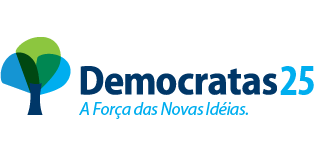 